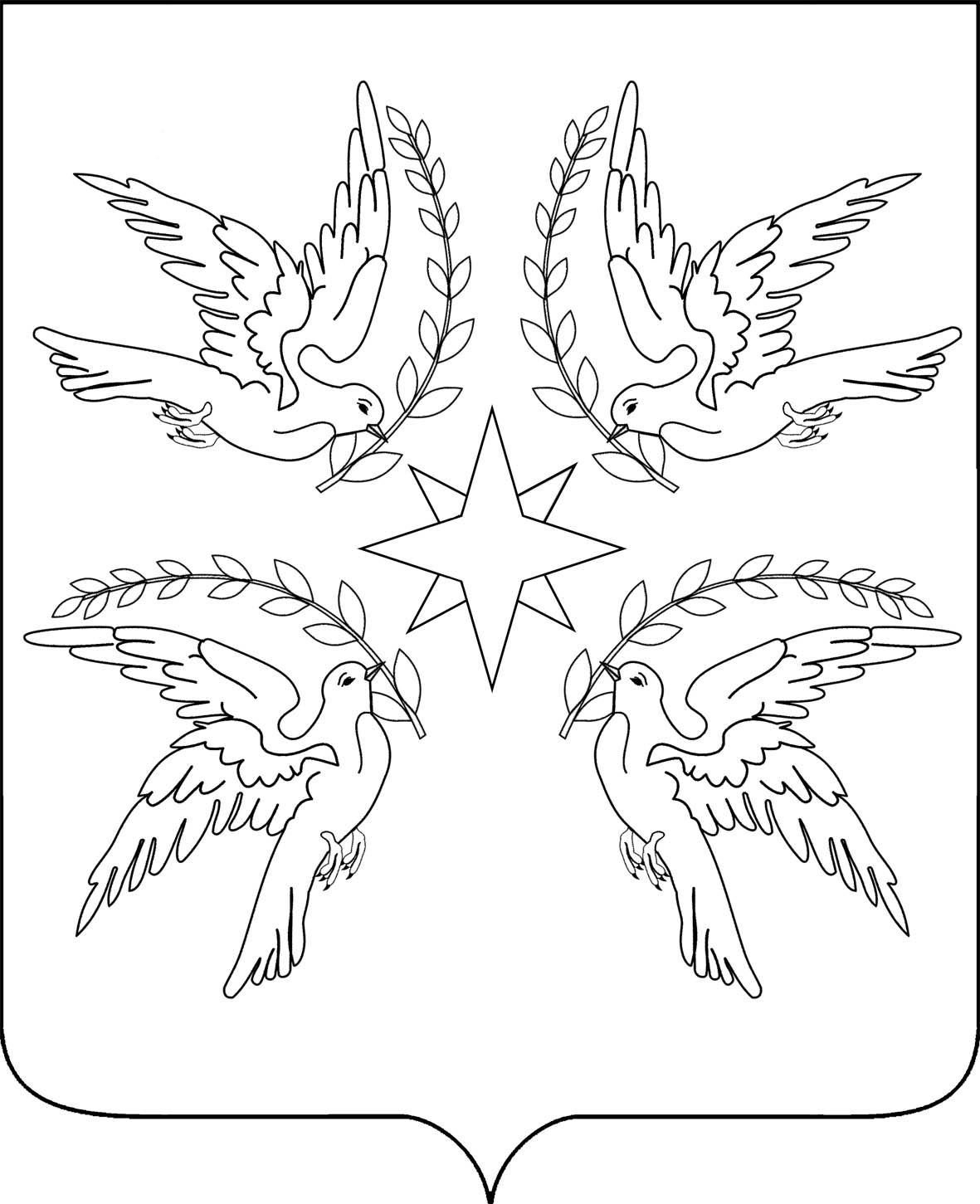 АДМИНИСТРАЦИЯ ДРУЖНЕНСКОГО СЕЛЬСКОГО ПОСЕЛЕНИЯ                                         БЕЛОРЕЧЕНСКОГО РАЙОНА                                          ПОСТАНОВЛЕНИЕот 16.05.2013                                                                                                                           № 75поселок ДружныйО представлении лицом, поступающим на должность руководителя муниципального учреждения, а также руководителями муниципальных учреждений сведений о доходах, об имуществе и обязательствах имущественного характера и о доходах, об имуществе и обязательствах имущественного характера супруги (супруга) и несовершеннолетних детейВ соответствии с Федеральным законом от 31 декабря 2012 года № 280-ФЗ «О внесении изменений в отдельные законодательные акты Российской Федерации в части создания прозрачного механизма оплаты труда руководителей государственных (муниципальных) учреждений и представления руководителями этих учреждений сведений о доходах, об имуществе и обязательствах имущественного характера», статьями 7 и 8 Федерального закона от 25 декабря 2008 года № 273-ФЗ «О противодействии коррупции», руководствуясь  статьей  32 Устава  Дружненского сельского поселения   Белореченского  района,  п о с т а н о в л я ю:1. Утвердить прилагаемое Положение о представлении лицом, поступающим на должность руководителя муниципального учреждения, а также руководителями муниципальных учреждений сведений о доходах, об имуществе и обязательствах имущественного характера и о доходах, об имуществе и обязательствах имущественного характера супруги (супруга) и несовершеннолетних детей.2. Общему отделу администрации Дружненского сельского поселения Белореченского района (Кнышова) ознакомить под роспись с данным постановлением руководителей муниципальных бюджетных учреждений Дружненского сельского поселения Белореченского района.23. Общему отделу администрации  Дружненского сельского поселения Белореченского района (Кнышова) обнародовать настоящее постановление в установленном порядке.4. Контроль за выполнением настоящего постановления оставляю за собой.5. Постановление вступает в силу со дня его обнародования.Исполняющий обязанности главыДружненского сельского поселенияБелореченского района			       		                       М.А.МяснянкинПРИЛОЖЕНИЕ                                                                     УТВЕРЖДЕНО                                                                   постановлением администрации                                                                     Дружненского сельского поселения                                                                    Белореченского района                                                                       от 16.05.2013 №75ПОЛОЖЕНИЕо представлении лицом, поступающим на должность руководителя муниципального учреждения, а также руководителями муниципальных учреждений сведений о своих доходах, об имуществе и обязательствах имущественного характера и о доходах, об имуществе и обязательствах имущественного характера супруги (супруга) и несовершеннолетних детей1. Настоящим Положением определяется Порядок предоставления лицом, поступающим на должность руководителя муниципального учреждения, и руководителями муниципальных учреждений сведений о полученных ими доходах, об имуществе и обязательствах имущественного характера, а также сведений о доходах, об имуществе и   обязательствах имущественного характера своих супруги (супруга) и несовершеннолетних детей (далее – сведения о доходах, об имуществе и обязательствах имущественного характера).2. Лицо, поступающее на должность руководителя муниципального учреждения, а также руководители муниципальных учреждений обязаны представить работодателю в письменной форме сведения о своих доходах, об имуществе и обязательствах имущественного характера и о доходах, об имуществе и обязательствах имущественного характера супруги (супруга) и несовершеннолетних детей по форме согласно приложению №1,2.3. Сведения о доходах, об имуществе и обязательствах имущественного характера представляются руководителями муниципальных учреждений по утвержденным формам справок ежегодно, не позднее 30 апреля года, следующего за отчетным (приложение №3,4). 4. Лицо, поступающее на должность руководителя муниципального учреждения представляет:а) сведения о доходах, полученных от всех источников (включая доходы по прежнему месту работы или месту замещения выборной должности, пенсии, пособия, иные выплаты) за календарный год, предшествующий году подачи документов для поступления на должность руководителя муниципального учреждения, а также сведения об имуществе, принадлежащем ему на праве собственности и о своих обязательствах имущественного характера по состоянию на первое число месяца, предшествующего месяцу подачи документов для поступления на должность руководителя (на отчетную дату);б) сведения о доходах супруги (супруга) и несовершеннолетних детей, полученных от всех источников (включая заработную плату, пенсии, пособия, иные выплаты) за календарный год, предшествующий году подачи лицом документов для поступления      на работу на должность руководителя, а также сведения об имуществе, принадлежащем им на праве собственности, и об их обязательствах имущественного характера по состоянию на первое число месяца, предшествующего месяцу подачи документов для поступления на должность руководителя (на отчетную дату).5. Руководитель   муниципального учреждения представляет:а) сведения о своих доходах, полученных за отчетный период (с 1 января по 31 декабря) от всех источников (включая заработную плату, пенсии, пособия и иные выплаты), а также сведения об имуществе и обязательствах имущественного характера по состоянию на конец отчетного периода;б) сведения о доходах супруги (супруга) и несовершеннолетних детей, полученных за отчетный период (с 1 января по 31 декабря) от всех источников (включая заработную плату, пенсии, пособия и иные выплаты), а также сведения об их имуществе и обязательствах имущественного характера по состоянию на конец отчетного периода. 6. В случае если руководитель муниципального учреждения обнаружил, что в представленных им сведениях о доходах, об имуществе и обязательствах имущественного характера не отражены или не полностью отражены какие-либо сведения, либо имеются ошибки, он вправе представить уточнённые сведения не позднее 31 июля года, следующего за отчетным. Такие уточнённые сведения не считаются представленными с нарушением срока7. Проверка достоверности и полноты сведений о доходах, об имуществе и обязательствах имущественного характера, представленных лицом, поступающим на должность руководителя муниципального учреждения, а также руководителями муниципальных учреждений, осуществляется в порядке определенном нормативными  правовыми актами Российской Федерации.8. Сведения о доходах, об имуществе и обязательствах имущественного характера, представляемые лицом, поступающим на должность руководителя муниципального учреждения, а также руководителями муниципальных учреждений в соответствии с настоящим Положением, являются сведениями конфиденциального характера, если федеральным законом они не отнесены к сведениям, составляющим государственную тайну. Начальник общего отдела администрацииДружненского сельского поселения Белореченского района                                                                  Л.В.КнышоваПриложение № 1к положению администрацииДружненского сельского поселенияБелореченского районаот 16.05.2013 №75(форма)В _____________________________________________________________(указывается наименование органа, структурного подразделения администрации Дружненского сельского поселения Белореченского района)СПРАВКАо доходах, об имуществе и обязательствахимущественного характера лица, поступающего на работуна должность руководителя муниципальногоучрежденияЯ,__________________________________________________________________,(фамилия, имя, отчество, дата рождения)________________________________________________________________________________________________________________________________________,(основное место работы, в случае отсутствия основного места работы - род занятий)проживающий по адресу: ______________________________________________                                                                                 (адрес места жительства)___________________________________________________________________,сообщаю сведения о своих доходах, об имуществе, о вкладах в банках, ценных бумагах, об обязательствах имущественного характера:Раздел 1. Сведения о доходах 11_Указываются доходы (включая пенсии, пособия и иные выплаты) за отчетный период.2_Доход, полученный в иностранной валюте, указывается в рублях по курсу Банка России на дату получения дохода.Раздел 2. Сведения об имуществе2.1. Недвижимое имущество1 Указывается вид собственности (индивидуальная, общая); для совместной собственности указываются иные лица (Ф.И.О. или наименование), в собственности которых находится имущество; для долевой собственности указывается доля лица, поступающего на работу на должность руководителя муниципального учреждения, представляющего сведения.2 Указывается вид земельного участка (пая, доли): под индивидуальное жилищное строительство, дачный, садовый, приусадебный, огородный и др.2.2. Транспортные средства1 Указывается вид собственности (индивидуальная, общая); для совместной собственности указываются иные лица (Ф.И.О. или наименование), в собственности которых находится имущество; для долевой собственности указывается доля лица, поступающего на работу на должность руководителя муниципального учреждения, представляющего сведения.Раздел 3. Сведения о денежных средствах, находящихся на счетахв банках и иных кредитных организациях1 Указываются вид счета (депозитный, текущий, расчетный, ссудный и др.) и валюта счета.2 Остаток на счете указывается по состоянию на отчетную дату. Для счетов в иностранной валюте остаток указывается в рублях по курсу Банка России на отчетную дату.Раздел 4. Сведения о ценных бумагах4.1. Акции и иное участие в коммерческих организациях1_Указываются полное или сокращенное официальное наименование организации и ее организационно-правовая форма (акционерное общество, общество с ограниченной ответственностью, товарищество, производственный кооператив и др.).2 Уставный капитал указывается согласно учредительным документам организации по состоянию на отчетную дату. Для уставных капиталов, выраженных в иностранной валюте, уставный капитал указывается в рублях по курсу Банка России на отчетную дату.3 Доля участия выражается в процентах от уставного капитала. Для акционерных обществ указываются также номинальная стоимость и количество акций.4 Указываются основание приобретения доли участия (учредительный договор, приватизация, покупка, мена, дарение, наследование и др.), а также реквизиты (дата, номер) соответствующего договора или акта.4.2. Иные ценные бумагиИтого по разделу 4 "Сведения о ценных бумагах" суммарная декларированная стоимость ценных бумаг, включая доли участия в коммерческих организациях (руб.), _____________________________________.1 Указываются все ценные бумаги по видам (облигации, векселя и др.), за исключением акций, указанных в подразделе 4.1 "Акции и иное участие в коммерческих организациях".2 Указывается общая стоимость ценных бумаг данного вида исходя из стоимости их приобретения (а если ее нельзя определить - исходя из рыночной стоимости или номинальной стоимости). Для обязательств, выраженных в иностранной валюте, стоимость указывается в рублях по курсу Банка России на отчетную дату.Раздел 5. Сведения об обязательствах имущественного характера5.1. Объекты недвижимого имущества, находящиеся в пользовании 11 Указываются по состоянию на отчетную дату.2 Указывается вид недвижимого имущества (земельный участок, жилой дом, дача и др.).3 Указываются вид пользования (аренда, безвозмездное пользование и др.) и сроки пользования.4_Указываются основание пользования (договор, фактическое предоставление и др.), а также реквизиты (дата, номер) соответствующего договора или акта.5.2. Прочие обязательства 1Достоверность и полноту представленных сведений подтверждаю."___" ___________ 20___ г.                _________________________________                                                                          (подпись лица, поступающего на должность                                                                            руководителя муниципального учреждения)___________________________________________(Ф.И.О. и подпись лица, принявшего справку)1 Указываются имеющиеся на отчетную дату срочные обязательства финансового характера на сумму, превышающую уровень 20 процентов дохода за отчетный период, за исключением обязательств, составляющих менее 100 тыс.рублей.____2_Указывается существо обязательства (заем, кредит и др.).3_Указывается вторая сторона обязательства: кредитор или должник, его фамилия, имя и отчество (наименование юридического лица), адрес.4_Указываются основание возникновения обязательства (договор, передача денег или имущества и др.), а также реквизиты (дата, номер) соответствующего договора или акта.5_Указывается сумма основного обязательства (без суммы процентов). Для обязательств, выраженных в иностранной валюте, сумма указывается в рублях по курсу Банка России на отчетную дату. _6_Указываются годовая процентная ставка обязательства, заложенное в обеспечение обязательства имущество, выданные в обеспечение обязательства гарантии и поручительства.Приложение № 2к положению администрацииДружненского сельского поселенияБелореченского районаот 16.05.2013 №75(форма)В ______________________________________________________________(указывается наименование органа, структурного подразделения администрации Дружненского сельского поселения Белореченского района)СПРАВКАо доходах, об имуществе и обязательствах имущественного характерасупруга (супруги) и несовершеннолетних детей лица, поступающегона работу на должность руководителя муниципального учрежденияЯ, ___________________________________________________________________________________________________________________________________,(фамилия, имя, отчество, дата рождения)____________________________________________________________________________________________________________________________________________________________________________________________________________,(основное место работы, в случае отсутствия основного места работы – род занятий)проживающий по адресу: __________________________________________________________________________________________________________________(адрес места жительства)сообщаю сведения  о  доходах  моей (моего) (супруги (супруга), несовершеннолетней  дочери, несовершеннолетнего сына: ____________________________________________________________________________________(фамилия, имя, отчество, дата рождения)____________________________________________________________________(основное место работы или службы, занимаемая должность, в случае отсутствия основного места работы или службы - род занятий)об имуществе, о вкладах в банках, ценных бумагах, об обязательствах имущественного характера.1 Сведения представляются отдельно на супруга (супругу) и на каждого из несовершеннолетних детей лица, поступающего на работу на должность руководителя муниципального учреждения, представляющего сведения.Раздел 1. Сведения о доходах 11 Указываются доходы (включая пенсии, пособия и иные выплаты) за отчетный период.2 Доход, полученный в иностранной валюте, указывается в рублях по курсу Банка России на дату получения дохода.Раздел 2. Сведения об имуществе2.1. Недвижимое имущество1 Указывается вид собственности (индивидуальная, общая); для совместной собственности указываются иные лица (Ф.И.О. или наименование), в собственности которых находится имущество; для долевой собственности указывается доля лица, поступающего на работу на должность руководителя муниципального учреждения, представляющего сведения.2 Указывается вид земельного участка (пая, доли): под индивидуальное жилищное строительство, дачный, садовый, приусадебный, огородный и др.2.2. Транспортные средства1 Указывается вид собственности (индивидуальная, общая); для совместной собственности указываются иные лица (Ф.И.О. или наименование), в собственности которых находится имущество; для долевой собственности указывается доля лица, поступающего на работу на должность руководителя муниципального учреждения, представляющего сведения.Раздел 3. Сведения о денежных средствах, находящихся на счетахв банках и иных кредитных организациях1 Указываются вид счета (депозитный, текущий, расчетный, ссудный и др.) и валюта счета.2 Остаток на счете указывается по состоянию на отчетную дату. Для счетов в иностранной валюте остаток указывается в рублях по курсу Банка России на отчетную дату.Раздел 4. Сведения о ценных бумагах4.1. Акции и иное участие в коммерческих организациях1_Указываются полное или сокращенное официальное наименование организации и ее организационно-правовая форма (акционерное общество, общество с ограниченной ответственностью, товарищество, производственный кооператив и др.).2 Уставный капитал указывается согласно учредительным документам организации по состоянию на отчетную дату. Для уставных капиталов, выраженных в иностранной валюте, уставный капитал указывается в рублях по курсу Банка России на отчетную дату.3 Доля участия выражается в процентах от уставного капитала. Для акционерных обществ указываются также номинальная стоимость и количество акций.4 Указываются основание приобретения доли участия (учредительный договор, приватизация, покупка, мена, дарение, наследование и др.), а также реквизиты (дата, номер) соответствующего договора или акта.4.2. Иные ценные бумагиИтого по разделу 4 "Сведения о ценных бумагах" суммарная декларированная стоимость ценных бумаг, включая доли участия в коммерческих организациях (рублей)____________________________________.1 Указываются все ценные бумаги по видам (облигации, векселя и др.), за исключением акций, указанных в подразделе 4.1 "Акции и иное участие в коммерческих организациях".2 Указывается общая стоимость ценных бумаг данного вида исходя из стоимости их приобретения (а если ее нельзя определить - исходя из рыночной стоимости или номинальной стоимости). Для обязательств, выраженных в иностранной валюте, стоимость указывается в рублях по курсу Банка России на отчетную дату.Раздел 5. Сведения об обязательствах имущественного характера5.1. Объекты недвижимого имущества, находящиеся в пользовании 11 Указываются по состоянию на отчетную дату.2 Указывается вид недвижимого имущества (земельный участок, жилой дом, дача и др.).3 Указываются вид пользования (аренда, безвозмездное пользование и др.) и сроки пользования.4_Указываются основание пользования (договор, фактическое предоставление и др.), а также реквизиты (дата, номер) соответствующего договора или акта.5.2. Прочие обязательства 1Достоверность и полноту представленных сведений подтверждаю."___" ___________ 20___ г.               ________________________________                                                                         (подпись лица, поступающего на работу                                                                           на должность руководителя муниципального                                                                            учреждения, представляющего сведения)___________________________________________(Ф.И.О. и подпись лица, принявшего справку)1 Указываются имеющиеся на отчетную дату срочные обязательства финансового характера на сумму, превышающую уровень 20 процентов дохода за отчетный период, за исключением обязательств, составляющих менее 100 тыс. рублей.____2_Указывается существо обязательства (заем, кредит и др.)3_Указывается вторая сторона обязательства: кредитор или должник, его фамилия, имя и отчество (наименование юридического лица), адрес.4_Указываются основание возникновения обязательства (договор, передача денег или имущества и др.), а также реквизиты (дата, номер) соответствующего договора или акта.5_Указывается сумма основного обязательства (без суммы процентов). Для обязательств, выраженных в иностранной валюте, сумма указывается в рублях по курсу Банка России на отчетную дату. _6_Указываются годовая процентная ставка обязательства, заложенное в обеспечение обязательства имущество, выданные в обеспечение обязательства гарантии и поручительства.Приложение № 3к положению администрацииДружненского сельского поселенияБелореченского районаот 16.05.2013 №75(форма)В ______________________________________________________________(указывается наименование органа, структурного подразделения администрации Дружненского сельского поселения Белореченского района)СПРАВКАо доходах, об имуществе и обязательствах имущественного характераруководителя муниципального учрежденияЯ, ______________________________________________________________________________________________________________________________________,(фамилия, имя, отчество, дата рождения)проживающий по адресу: __________________________________________________________________________________________________________________(адрес места жительства)сообщаю сведения о доходах за отчетный период с 1 января 2____г. по 31 декабря 2____г., об имуществе, о вкладах в банках, ценных бумагах, об обязательствах имущественного характера по состоянию на конец отчетного периода (на отчетную дату) :Раздел 1. Сведения о доходах 11 Указываются доходы (включая пенсии, пособия и иные выплаты) за отчетный период.2 Доход, полученный в иностранной валюте, указывается в рублях по курсу Банка России на дату получения дохода.Раздел 2. Сведения об имуществе2.1. Недвижимое имущество1 Указывается вид собственности (индивидуальная, общая); для совместной собственности указываются иные лица (Ф.И.О. или наименование), в собственности которых находится имущество; для долевой собственности указывается доля руководителя федерального государственного учреждения, который представляет сведения.2 Указывается вид земельного участка (пая, доли): под индивидуальное жилищное строительство, дачный, садовый, приусадебный, огородный и др.2.2. Транспортные средства1 Указывается вид собственности (индивидуальная, общая); для совместной собственности указываются иные лица (Ф.И.О. или наименование), в собственности которых находится имущество; для долевой собственности указывается доля руководителя муниципального учреждения, который представляет сведения.Раздел 3. Сведения о денежных средствах, находящихся на счетахв банках и иных кредитных организациях1 Указываются вид счета (депозитный, текущий, расчетный, ссудный и др.) и валюта счета.2 Остаток на счете указывается по состоянию на отчетную дату. Для счетов в иностранной валюте остаток указывается в рублях по курсу Банка России на отчетную дату.Раздел 4. Сведения о ценных бумагах4.1. Акции и иное участие в коммерческих организациях1_Указываются полное или сокращенное официальное наименование организации и ее организационно-правовая форма (акционерное общество, общество с ограниченной ответственностью, товарищество, производственный кооператив и др.).2 Уставный капитал указывается согласно учредительным документам организации по состоянию на отчетную дату. Для уставных капиталов, выраженных в иностранной валюте, уставный капитал указывается в рублях по курсу Банка России на отчетную дату.3 Доля участия выражается в процентах от уставного капитала. Для акционерных обществ указываются также номинальная стоимость и количество акций.4 Указываются основание приобретения доли участия (учредительный договор, приватизация, покупка, мена, дарение, наследование и др.), а также реквизиты (дата, номер) соответствующего договора или акта.4.2. Иные ценные бумагиИтого по разделу 4 "Сведения о ценных бумагах" суммарная декларированная стоимость ценных бумаг, включая доли участия в коммерческих организациях (рублей),___________________________________.1 Указываются все ценные бумаги по видам (облигации, векселя и др.), за исключением акций, указанных в подразделе 4.1 "Акции и иное участие в коммерческих организациях".2 Указывается общая стоимость ценных бумаг данного вида исходя из стоимости их приобретения (а если ее нельзя определить - исходя из рыночной стоимости или номинальной стоимости). Для обязательств, выраженных в иностранной валюте, стоимость указывается в рублях по курсу Банка России на отчетную дату.Раздел 5. Сведения об обязательствах имущественного характера5.1. Объекты недвижимого имущества, находящиеся в пользовании 11 Указываются по состоянию на отчетную дату.2 Указывается вид недвижимого имущества (земельный участок, жилой дом, дача и др.).3 Указываются вид пользования (аренда, безвозмездное пользование и др.) и сроки пользования.4_Указываются основание пользования (договор, фактическое предоставление и др.), а также реквизиты (дата, номер) соответствующего договора или акта.5.2. Прочие обязательства 1Достоверность и полноту представленных сведений подтверждаю."___" ___________ 20___ г.                   ______________________________                                                                            (подпись руководителя муниципального                                                                               учреждения, представляющего сведения)___________________________________________(Ф.И.О. и подпись лица, принявшего справку)1 Указываются имеющиеся на отчетную дату срочные обязательства финансового характера на сумму, превышающую уровень 20 процентов дохода за отчетный период, за исключением обязательств, составляющих менее 100 тыс. рублей.____2_Указывается существо обязательства (заем, кредит и др.)3_Указывается вторая сторона обязательства: кредитор или должник, его фамилия, имя и отчество (наименование юридического лица), адрес.4_Указываются основание возникновения обязательства (договор, передача денег или имущества и др.), а также реквизиты (дата, номер) соответствующего договора или акта.5_Указывается сумма основного обязательства (без суммы процентов). Для обязательств, выраженных в иностранной валюте, сумма указывается в рублях по курсу Банка России на отчетную дату. _6_Указываются годовая процентная ставка обязательства, заложенное в обеспечение обязательства имущество, выданные в обеспечение обязательства гарантии и поручительства.Приложение № 4к положению администрацииДружненского сельского поселенияБелореченского районаот 16.05.2013 №75(форма)В _____________________________________________________________(указывается наименование органа, структурного подразделения администрации Дружненского сельского поселения Белореченского района)СПРАВКАо доходах, об имуществе и обязательствах имущественного характерасупруга (супруги) и несовершеннолетних детей руководителя муниципального учрежденияЯ, ______________________________________________________________________________________________________________________________________,(фамилия, имя, отчество, дата рождения)проживающий по адресу: __________________________________________________________________________________________________________________(адрес места жительства)сообщаю сведения о доходах за отчетный период с 1 января 2____г. по 31 декабря 2____г., моей (моего) ______________________________________________________________________________________________________________(супруги (супруга), несовершеннолетней дочери, несовершеннолетнего сына)____________________________________________________________________(фамилия, имя, отчество, дата рождения)____________________________________________________________________(основное место работы или службы, занимаемая должность, в случае отсутствия основного места работы или службы - род занятий)об имуществе, о вкладах в банках, ценных бумагах, об обязательствах имущественного характера по состоянию на конец отчетного периода (на отчетную дату) :1 Сведения представляются отдельно на супруга (супругу) и на каждого из несовершеннолетних детей руководителя федерального государственного учреждения, который представляет сведения.Раздел 1. Сведения о доходах 11 Указываются доходы (включая пенсии, пособия и иные выплаты) за отчетный период.2 Доход, полученный в иностранной валюте, указывается в рублях по курсу Банка России на дату получения дохода.Раздел 2. Сведения об имуществе2.1. Недвижимое имущество1 Указывается вид собственности (индивидуальная, общая); для совместной собственности указываются иные лица (Ф.И.О. или наименование), в собственности которых находится имущество; для долевой собственности указывается доля члена семьи руководителя муниципального учреждения, который представляет сведения.2 Указывается вид земельного участка (пая, доли): под индивидуальное жилищное строительство, дачный, садовый, приусадебный, огородный и др.2.2. Транспортные средства1 Указывается вид собственности (индивидуальная, общая); для совместной собственности указываются иные лица (Ф.И.О. или наименование), в собственности которых находится имущество; для долевой собственности указывается доля члена семьи руководителя муниципального учреждения, который представляет сведения.Раздел 3. Сведения о денежных средствах, находящихся на счетахв банках и иных кредитных организациях1 Указываются вид счета (депозитный, текущий, расчетный, ссудный и др.) и валюта счета.2 Остаток на счете указывается по состоянию на отчетную дату. Для счетов в иностранной валюте остаток указывается в рублях по курсу Банка России на отчетную дату.Раздел 4. Сведения о ценных бумагах4.1. Акции и иное участие в коммерческих организациях1_Указываются полное или сокращенное официальное наименование организации и ее организационно-правовая форма (акционерное общество, общество с ограниченной ответственностью, товарищество, производственный кооператив и др.).2 Уставный капитал указывается согласно учредительным документам организации по состоянию на отчетную дату. Для уставных капиталов, выраженных в иностранной валюте, уставный капитал указывается в рублях по курсу Банка России на отчетную дату.3 Доля участия выражается в процентах от уставного капитала. Для акционерных обществ указываются также номинальная стоимость и количество акций.4 Указываются основание приобретения доли участия (учредительный договор, приватизация, покупка, мена, дарение, наследование и др.), а также реквизиты (дата, номер) соответствующего договора или акта.4.2. Иные ценные бумагиИтого по разделу 4 "Сведения о ценных бумагах" суммарная декларированная стоимость ценных бумаг, включая доли участия в коммерческих организациях (рублей), __________________________________.1 Указываются все ценные бумаги по видам (облигации, векселя и др.), за исключением акций, указанных в подразделе 4.1 "Акции и иное участие в коммерческих организациях".2 Указывается общая стоимость ценных бумаг данного вида исходя из стоимости их приобретения (а если ее нельзя определить - исходя из рыночной стоимости или номинальной стоимости). Для обязательств, выраженных в иностранной валюте, стоимость указывается в рублях по курсу Банка России на отчетную дату.Раздел 5. Сведения об обязательствах имущественного характера5.1. Объекты недвижимого имущества, находящиеся в пользовании 11 Указываются по состоянию на отчетную дату.2 Указывается вид недвижимого имущества (земельный участок, жилой дом, дача и др.).3 Указываются вид пользования (аренда, безвозмездное пользование и др.) и сроки пользования.4_Указываются основание пользования (договор, фактическое предоставление и др.), а также реквизиты (дата, номер) соответствующего договора или акта.5.2. Прочие обязательства 1Достоверность и полноту представленных сведений подтверждаю."___" ___________ 20___ г.                          ____________________________                                                                                      (подпись руководителя федерального                                                                                             государственного учреждения,                                                                                           который представляет сведения)___________________________________________(Ф.И.О. и подпись лица, принявшего справку)1 Указываются имеющиеся на отчетную дату срочные обязательства финансового характера на сумму, превышающую уровень 20 процентов дохода за отчетный период, за исключением обязательств, составляющих менее 100 тыс. рублей.____2_Указывается существо обязательства (заем, кредит и др.)3_Указывается вторая сторона обязательства: кредитор или должник, его фамилия, имя и отчество (наименование юридического лица), адрес.4_Указываются основание возникновения обязательства (договор, передача денег или имущества и др.), а также реквизиты (дата, номер) соответствующего договора или акта.5_Указывается сумма основного обязательства (без суммы процентов). Для обязательств, выраженных в иностранной валюте, сумма указывается в рублях по курсу Банка России на отчетную дату. _6_Указываются годовая процентная ставка обязательства, заложенное в обеспечение обязательства имущество, выданные в обеспечение обязательства гарантии и поручительства.№п/пВид доходаВид доходаВеличина дохода 2 (рублей)1Доход по основному месту работыДоход по основному месту работы2Доход от педагогической деятельностиДоход от педагогической деятельности3Доход от научной деятельностиДоход от научной деятельности4Доход от иной творческой деятельностиДоход от иной творческой деятельности5Доход от вкладов в банках и иных кредитных организацияхДоход от вкладов в банках и иных кредитных организациях6Доход от ценных бумаг и долей участия в коммерческих организацияхДоход от ценных бумаг и долей участия в коммерческих организациях7Иные доходы (указать вид дохода):Иные доходы (указать вид дохода):1)2)8Итого доход за отчетный периодИтого доход за отчетный периодNп/пВид и наименование имуществаВид собственности 1Место нахождения (адрес)Площадь (кв. м)123451Земельные участки 2:1)2)3)2Жилые дома:1)2)3)3Квартиры:1)2)3)4Дачи:1)2)3)5Гаражи:1)2)3)6Иное недвижимое имущество:1)2)3)Nп/пВид и марка транспортного средстваВид собственности 1Место регистрации1Автомобили легковые:1)2)2Автомобили грузовые:1)2)3Автоприцепы:1)2)4Мототранспортные средства:1)2)5Сельскохозяйственная техника:1)2)6Водный транспорт:1)2)7Воздушный транспорт:1)2)8Иные транспортные средства:1)2)Nп/пНаименование и адрес банка или иной кредитной организацииВиди валюта счета 1Дата открытия счетаНомер счетаОстаток на счете 2(рублей)123Nп/пНаименование и организационно-правовая форма организации 1Место нахождения организации (адрес)Уставный капитал 2(рублей)Доля участия 3Основание участия 412345Nп/пВид ценной бумаги 1Лицо, выпустившее ценную бумагуНоминальная величина обязательства (рублей)Общее количествоОбщая стоимость 2(рублей)123456Nп/пВид имущества 2Вид и сроки пользования 3Основание пользования 4Место нахождения (адрес)Площадь (кв.метров)123Nп/пСодержание обязательства 2Кредитор (должник) 3Основание возникновения 4Сумма обязательства 5(рублей)Условия обязательства 6123№п/пВид доходаВид доходаВеличина дохода 2 (рублей)1Доход по основному месту работыДоход по основному месту работы2Доход от педагогической деятельностиДоход от педагогической деятельности3Доход от научной деятельностиДоход от научной деятельности4Доход от иной творческой деятельностиДоход от иной творческой деятельности5Доход от вкладов в банках и иных кредитных организацияхДоход от вкладов в банках и иных кредитных организациях6Доход от ценных бумаг и долей участия в коммерческих организацияхДоход от ценных бумаг и долей участия в коммерческих организациях7Иные доходы (указать вид дохода):Иные доходы (указать вид дохода):1)2)3)8Итого доход за отчетный периодИтого доход за отчетный периодNп/пВид и наименование имуществаВид собственности 1Место нахождения (адрес)Площадь (кв. метров)123451Земельные участки 2:1)2)3)2Жилые дома:1)2)3)3Квартиры:1)2)3)4Дачи:1)2)3)5Гаражи:1)2)3)6Иное недвижимое имущество:1)2)3)Nп/пВид и марка транспортного средстваВид собственности 1Место регистрации1Автомобили легковые:1)2)2Автомобили грузовые:1)2)3Автоприцепы:1)2)4Мототранспортные средства:1)2)5Сельскохозяйственная техника:1)2)6Водный транспорт:1)2)7Воздушный транспорт:1)2)8Иные транспортные средства:1)2)Nп/пНаименование и адрес банка или иной кредитной организацииВиди валюта счета 1Дата открытия счетаНомер счетаОстаток на счете 2(рублей)123Nп/пНаименование и организационно-правовая форма организации 1Место нахождения организации (адрес)Уставный капитал 2(рублей)Доля участия 3Основание участия 412345Nп/пВид ценной бумаги 1Лицо, выпустившее ценную бумагуНоминальная величина обязательства (рублей)Общее количествоОбщая стоимость 2(рублей)123456Nп/пВид имущества 2Вид и сроки пользования 3Основание пользования 4Место нахождения (адрес)Площадь (кв.метров)123Nп/пСодержание обязательства 2Кредитор (должник) 3Основание возникновения 4Сумма обязательства 5(рублей)Условия обязательства 6123№п/пВид доходаВид доходаВеличина дохода 2 (рублей)1Доход по основному месту работыДоход по основному месту работы2Доход от педагогической деятельностиДоход от педагогической деятельности3Доход от научной деятельностиДоход от научной деятельности4Доход от иной творческой деятельностиДоход от иной творческой деятельности5Доход от вкладов в банках и иных кредитных организацияхДоход от вкладов в банках и иных кредитных организациях6Доход от ценных бумаг и долей участия в коммерческих организацияхДоход от ценных бумаг и долей участия в коммерческих организациях7Иные доходы (указать вид дохода):Иные доходы (указать вид дохода):1)2)3)8Итого доход за отчетный периодИтого доход за отчетный периодNп/пВид и наименование имуществаВид собственности 1Место нахождения (адрес)Площадь (кв. метров)123451Земельные участки 2:1)2)3)2Жилые дома:1)2)3)3Квартиры:1)2)3)4Дачи:1)2)3)5Гаражи:1)2)3)6Иное недвижимое имущество:1)2)3)Nп/пВид и марка транспортного средстваВид собственности 1Место регистрации1Автомобили легковые:1)2)2Автомобили грузовые:1)2)3Автоприцепы:1)2)4Мототранспортные средства:1)2)5Сельскохозяйственная техника:1)2)6Водный транспорт:1)2)7Воздушный транспорт:1)2)8Иные транспортные средства:1)2)Nп/пНаименование и адрес банка или иной кредитной организацииВиди валюта счета 1Дата открытия счетаНомер счетаОстаток на счете 2(рублей)123Nп/пНаименование и организационно-правовая форма организации 1Место нахождения организации (адрес)Уставный капитал 2(рублей)Доля участия 3Основание участия 412345Nп/пВид ценной бумаги 1Лицо, выпустившее ценную бумагуНоминальная величина обязательства (рублей)Общее количествоОбщая стоимость 2(рублей)123456Nп/пВид имущества 2Вид и сроки пользования 3Основание пользования 4Место нахождения (адрес)Площадь (кв.метров)123Nп/пСодержание обязательства 2Кредитор (должник) 3Основание возникновения 4Сумма обязательства 5(рублей)Условия обязательства 6123№п/пВид доходаВид доходаВеличина дохода 2 (рублей)1Доход по основному месту работыДоход по основному месту работы2Доход от педагогической деятельностиДоход от педагогической деятельности3Доход от научной деятельностиДоход от научной деятельности4Доход от иной творческой деятельностиДоход от иной творческой деятельности5Доход от вкладов в банках и иных кредитных организацияхДоход от вкладов в банках и иных кредитных организациях6Доход от ценных бумаг и долей участия в коммерческих организацияхДоход от ценных бумаг и долей участия в коммерческих организациях7Иные доходы (указать вид дохода):Иные доходы (указать вид дохода):1)2)3)8Итого доход за отчетный периодИтого доход за отчетный периодNп/пВид и наименование имуществаВид собственности 1Место нахождения (адрес)Площадь (кв. метров)123451Земельные участки 2:1)2)3)2Жилые дома:1)2)3)3Квартиры:1)2)3)4Дачи:1)2)3)5Гаражи:1)2)3)6Иное недвижимое имущество:1)2)3)Nп/пВид и марка транспортного средстваВид собственности 1Место регистрации1Автомобили легковые:1)2)2Автомобили грузовые:1)2)3Автоприцепы:1)2)4Мототранспортные средства:1)2)5Сельскохозяйственная техника:1)2)6Водный транспорт:1)2)7Воздушный транспорт:1)2)8Иные транспортные средства:1)2)Nп/пНаименование и адрес банка или иной кредитной организацииВиди валюта счета 1Дата открытия счетаНомер счетаОстаток на счете 2(рублей)123Nп/пНаименование и организационно-правовая форма организации 1Место нахождения организации (адрес)Уставный капитал 2(рублей)Доля участия 3Основание участия 412345Nп/пВид ценной бумаги 1Лицо, выпустившее ценную бумагуНоминальная величина обязательства (рублей)Общее количествоОбщая стоимость 2(рублей)123456Nп/пВид имущества 2Вид и сроки пользования 3Основание пользования 4Место нахождения (адрес)Площадь (кв.метров)123Nп/пСодержание обязательства 2Кредитор (должник) 3Основание возникновения 4Сумма обязательства 5(рублей)Условия обязательства 6123